      CIRCULAR INFORMATIVA PAGO RECURSOS/SERVICIOS COMPLEMENTARIOS CURSO 2020/21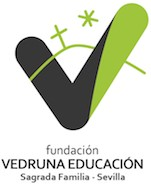 Estimada Familias: Ante todo, un saludo cordial.Queremos informaros que el pago de los recursos complementarios: material escolar fungible, agenda, fotocopias, plataforma y material TIC para el próximo curso escolar, debe realizarse preferentemente mediante ingreso o transferencia en la cuenta del colegio, por el importe de 70€. (Rogamos entreguen el justificante de dicho ingreso el día que formalicen la matrícula).C/C Banco Santander:   ES41  0049  0180  2029  1003 6608Un cordial saludo.Equipo directivo.